Nom : ____________________________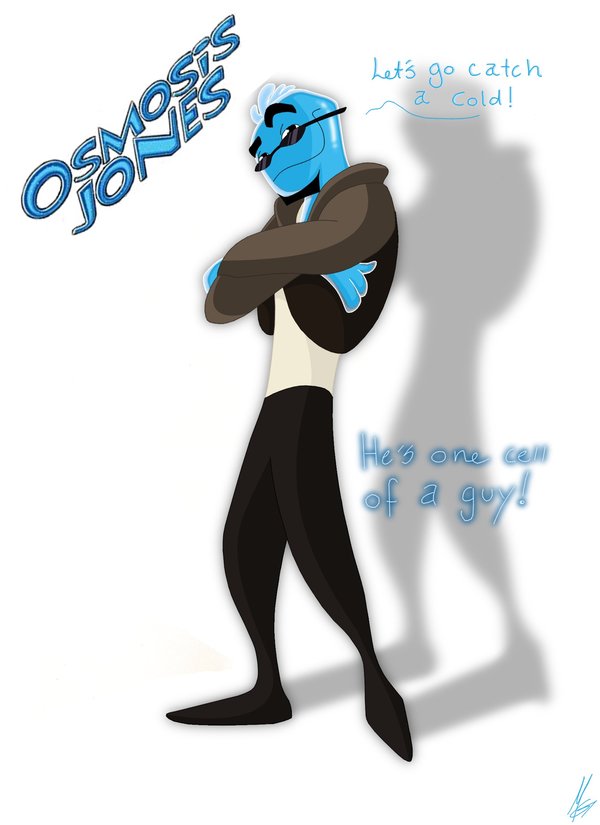 Osmosis JonesQuestionnaireFrank mange un œufQuel genre de cellule est Osmosis Jones?________________________________________________________Que se passe-t-il après que des germes ont atteint le système sanguin? Quel problème deviennent-ils?________________________________________________________Qu’est-ce que le projectile d’Osmosis frappe pour provoquer une crampe au mollet de Frank?________________________________________________________Lorsque le bateau de salive nettoie les restes de l’œuf sale, ils disent qu’ils vont envoyer une lettre au maire. Quelle suggestion feront-ils dans cette lettre?________________________________________________________À l’extérieur du bureau du maire, quelle forme a la statue avec l’inscription our founder?________________________________________________________Il y a une pénurie de logements pour les cellules grasses. Qu’est-ce que le maire a l’intention de faire pour régler le problème?________________________________________________________Les cellules des cheveux ont été mises à pied sur le cuir chevelu. (Frank  commence à perdre ses cheveux). À quel endroit ces cellules pourront-elles trouver beaucoup de travail?________________________________________________________L’annonce de la campagne Tom Colonic’sTom Colonic lance sa campagne de nettoyage du système digestif. Pour ce faire, que veut-il faire manger à Frank?________________________________________________________Où se trouve le poste de police d’Osmosis?________________________________________________________Drixenol arrive dans FrankQuand Drixenol arrive dans l’estomac de Frank, les cellules sont impressionnées par sa grandeur. Quel commentaire Osmosis fait-il à propos de ce médicament?________________________________________________________Dans quel partie du corps Thrax, le virus, confronte-il des microbes? ________________________________________________________De quoi le barrage nasal est-il fait?________________________________________________________Quelle communauté (à l’intérieur de Frank) applaudit lorsque le maire annonce le voyage à Buffalo au festival des ailes de poulet?________________________________________________________Frank mange une huître toxiqueQuel bouton Osmosis pèse-t-il pour se débarrasser des bactéries sur l’huître?________________________________________________________Où se réunissent Thrax et d’autres bactéries pour parler de leur attaque sur le corps de Frank?________________________________________________________Le personnage qui gérait une bataille de rue était auparavant un virus. Comment est-il entré dans le corps de Frank?________________________________________________________Quel est le nom du groupe rock qui jouait dans le club où se sont réunis Thrax et les bactéries?________________________________________________________Quelle partie du corps de Frank contrôle la température?________________________________________________________Le Zit exploseQui Osmosis et Drixenol décident d’appeler pour nettoyer le désordre après que le Zit ait explosé?________________________________________________________Quelle maladie le grand père d’Osmosis a-t-il combattue?________________________________________________________Lorsque Drix décide de quitter le corps de Frank, quel effet ne veut-il pas avoir sur Frank ?________________________________________________________Où se rend Drix en autobus?________________________________________________________Quelle substance détruit Thrax et la plupart des autres pathogènes?________________________________________________________